Sayı : 117	284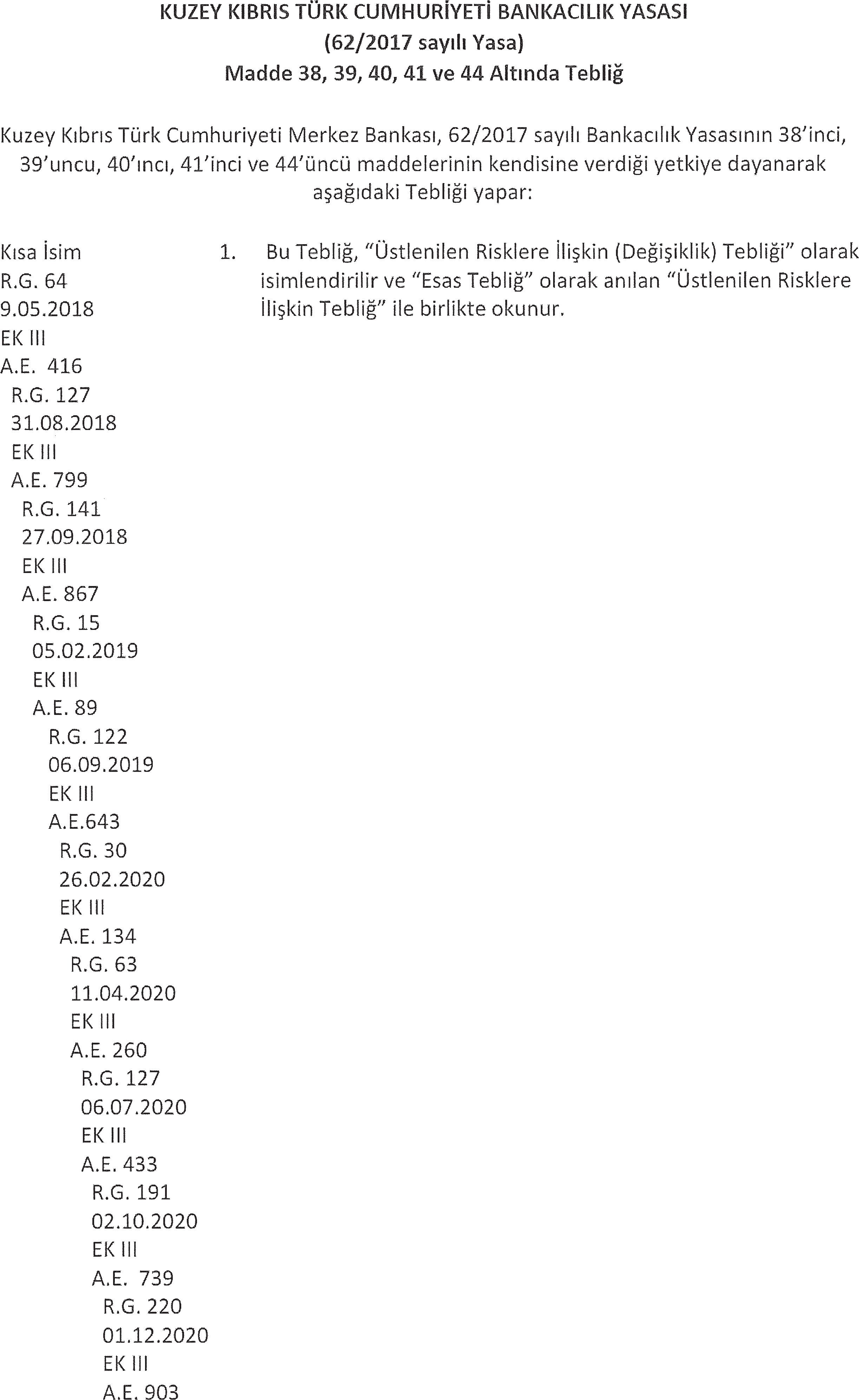 285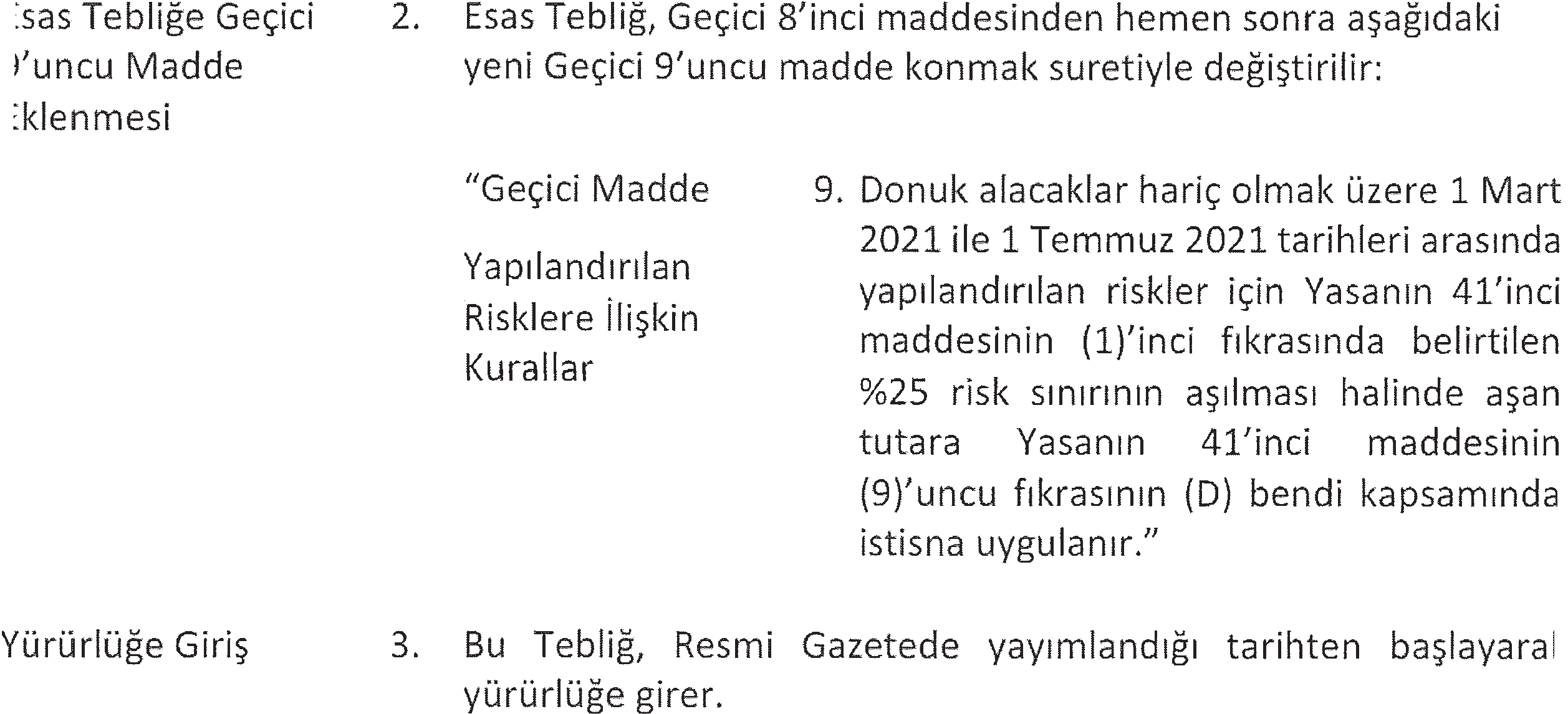 